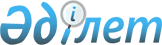 Мәслихаттың 2014 жылғы 11 наурыздағы № 176 "Қостанай облысы Қостанай ауданы Воскресенов ауылының бөлек жергілікті қоғамдастық жиындарын өткізудің қағидаларын және жергілікті қоғамдастық жиынына қатысу үшін ауыл тұрғындары өкілдерінің сандық құрамын бекіту туралы" шешімінің күші жойылды деп тану туралыҚостанай облысы Қостанай ауданы мәслихатының 2018 жылғы 14 ақпандағы № 223 шешімі. Қостанай облысының Әділет департаментінде 2018 жылғы 26 ақпанда № 7543 болып тіркелді
      "Құқықтық актілер туралы" 2016 жылғы 6 сәуірдегі Қазақстан Республикасы Заңының 46-бабына сәйкес Қостанай аудандық мәслихаты ШЕШІМ ҚАБЫЛДАДЫ:
      1. Мәслихаттың 2014 жылғы 11 наурыздағы № 176 "Қостанай облысы Қостанай ауданы Воскресенов ауылының бөлек жергілікті қоғамдастық жиындарын өткізудің қағидаларын және жергілікті қоғамдастық жиынына қатысу үшін ауыл тұрғындары өкілдерінің сандық құрамын бекіту туралы" шешімінің (Нормативтік құқықтық актілерді мемлекеттік тіркеу тізілімінде № 4606 тіркелген, 2014 жылғы 30 сәуірде "Арна" газетінде жарияланған) күші жойылды деп танылсын.
      2. Осы шешім алғашқы ресми жарияланған күнінен кейін күнтізбелік он күн өткен соң қолданысқа енгізіледі.
					© 2012. Қазақстан Республикасы Әділет министрлігінің «Қазақстан Республикасының Заңнама және құқықтық ақпарат институты» ШЖҚ РМК
				
      Қостанай аудандық мәслихатының
кезектен тыс сессиясының төрағасы

С. Байгабулов

      Қостанай аудандық мәслихатының хатшысы

Б. Копжасаров
